HOME LEARNING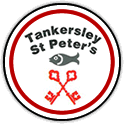 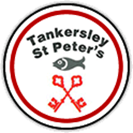 SnozzcumbersDATE wb 22nd  June 2020Ongoing daily activitiesReadingWe would like your child to read daily. Please make sure that they read for at least 30 minutes a day. Ask your child questions to test their comprehension. Use the Canine Pal characters to help you do this. For support with reading you can access resources on our school website. Click on the ‘Our Curriculum’ tab then click on ‘Reading Information’.World Book Online have made over 3,000 books available! You can also access eBooks on Serial Mash that is found on the Purple Mash Learning Platform. We also have the Super Home Reader competition that is attached.Times TablesPractise your times tables daily on TT Rock Stars. Check Purple Mash and MyMaths daily in case new tasks are added. There are resources available for this week’s maths learning at: https://whiterosemaths.com/homelearning/SpellingPractise your weekly spellings daily. See separate spelling lists.This week’s learning activities to complete with your child are outlined below. There may be some activities to complete from our Purple Mash Platform. This can be accessed from the link on our website or https://www.purplemash.com/login/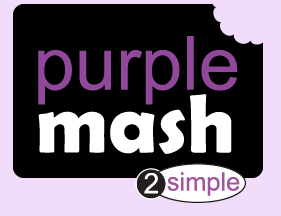 EnglishI have attached a reading comprehension about Captain Tom Moore, one of the heroes of lockdown. On BBC bitesize there are some videos and activities about nonsense poetry which is always fun to do. Can you write or perform your own nonsense poem and send it to me?https://www.bbc.co.uk/bitesize/articles/zv3v6g8 MathsThere are resources available for this week’s maths learning at: https://www.bbc.co.uk/bitesize/primaryClick on the Year group to access the lessons.I have also set work each day on mymaths. I have also selected some lessons on angles on Oak National Academy. They have lesson guides that are easy to follow. https://classroom.thenational.academy/lessons/to-identify-and-recognise-anglesScienceI would like you watch this video and have a go at the bendy bones experiment. https://www.bbc.co.uk/iplayer/episode/m000jybp/operation-ouch-do-try-this-at-home-1-bones?xtor=CS8-1000-[Discovery_Cards]-[Multi_Site]-[SL07]-[PS_IPLAYER~N~~P_DoTryThisAtHome]GeographyThinking about maps and where we are in the world I have attached a pack which starts with the planet we live on and ends with the house we live in.History Archimedes is a famous and important Ancient Greek. I would like you to use the research sheets to create a fact file about him and then carry out his water investigation.  REWeekly virtual assemblies will be available for you to watch at home every Friday at 9am from the video channel: www.vimeo.com/channels/picturenewsArt/DTI would like you to follow the video below to draw a Greek soldier. You can try some of the other videos too. I would love to see your artwork. https://www.youtube.com/watch?v=DNaGOcKWsy8PEJoe Wicks is still going with his daily videos so it would be nice to give him some support and join his videos.https://www.youtube.com/watch?v=Rz0go1pTda8Computing	I have set a ToDo task for you to create a quiz based on Ancient Greece and then send it to me so I can have a go at answering your questions. PSHE The Prime Minister has been on the TV a lot recently. On Oak National Academy there is an interesting lesson about Prime Minister’s questions.https://classroom.thenational.academy/lessons/prime-ministers-questions